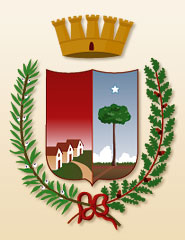 CITTÀ DI TRICASEProvincia di LecceAssessorato alle Politiche SocialiISCRIZIONI AL SERVIZIO TRASPORTO E MENSAAnno Scolastico 2018-2019L’Amministrazione Comunale, al fine di procedere per il prossimo anno scolastico 2018/2019 ad una puntuale organizzazione del Servizio di Trasporto per gli alunni della Scuola dell’Infanzia, Primaria e Secondaria di 1° grado e del Servizio di Refezione Scolastica,I N V I T Agli interessati a produrre domanda per la fruizione dei medesimi servizi entro il 31 Agosto 2018.Le domande presentate per il Servizio di Trasporto, oltre la data sopracitata, saranno ammesse con riserva. I moduli delle domande, disponibili presso l’Ufficio Servizi Sociali - Via Leonardo da Vinci n. 2 -  e sul Sito Istituzionale www.comune.tricase.le.it, debitamente compilati e sottoscritti da uno dei genitori, devono essere consegnati all’Ufficio Protocollo del Comune – Piazza G. Pisanelli, n.1.Tricase, 29 Giugno 2018                                                            Il Responsabile del Servizio                                                                    Dott. Francesco Accogli   